                                                                   Association of Community Theatres of Manitoba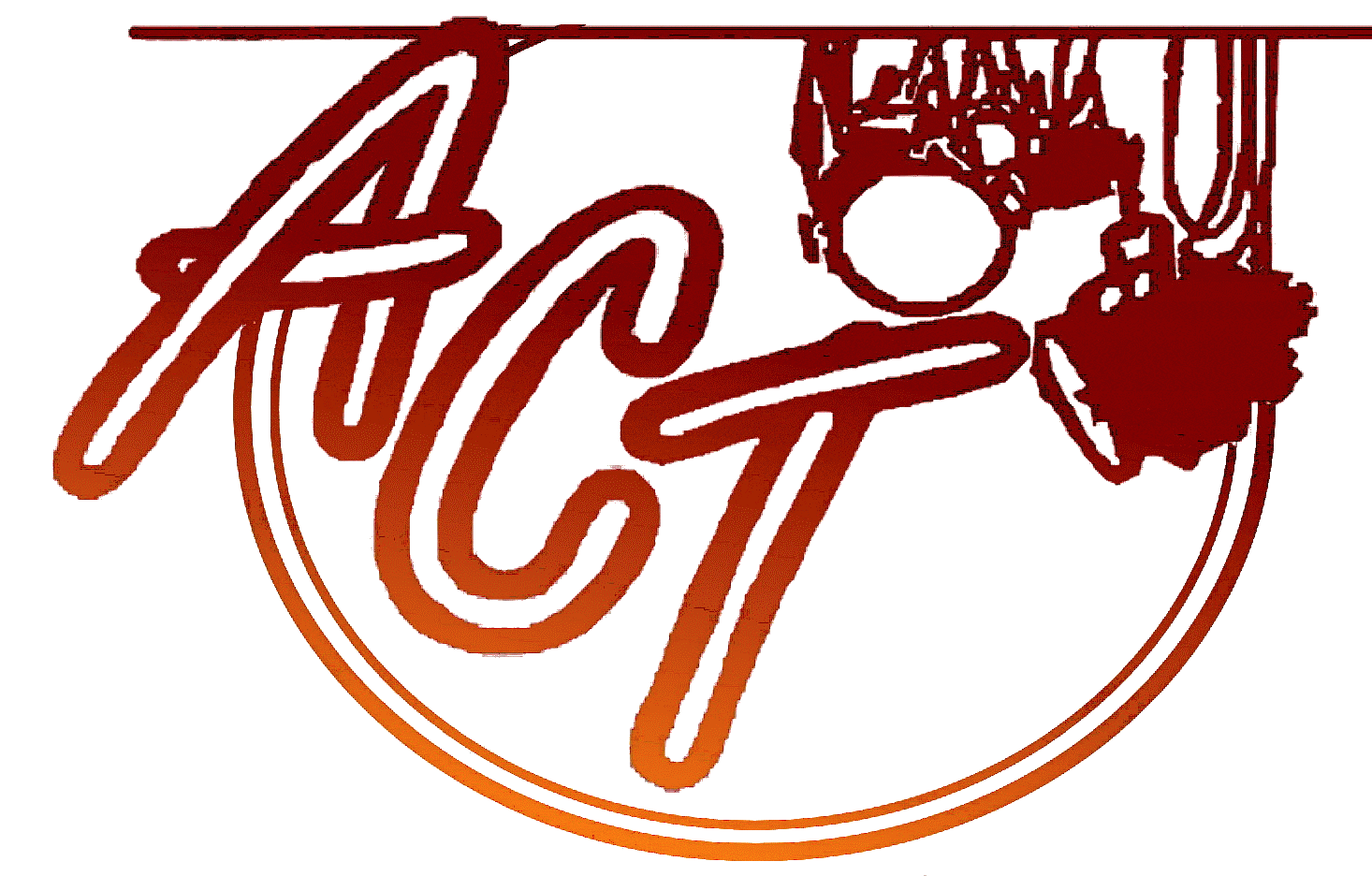          41st Annual ACTFest - May 1, 2, 3, 2020                Hosted by the Shoestring Players                    Individual Registration FormALL Cast and Crew members in a Registered Play must be listed on this form.  Please list Cast & Crew members first before you list other participants.  Please submit this form with the Play / Technical Registration form. Ensure that payment in full accompanies your submission.Please use checkmarks to tell us if attending the Friday Evening Reception.  Registration Fees, Saturday/Sunday Lunch and Banquet/Dance prices are listed on the form.Kindly indicate any special dietary needs at the bottom of the page.THEATRE GROUP / NAME: _________________________________________________________________________(If more space is needed please print another form.)Special Dietary Needs:  Name: ______________________________  Please specify: ________________________________________Please make cheques payable to: 			ACTFest 2020Please return all forms by April 1, 2020 to:		ACTFest Registration						c/o Paulette Rochon, 208 - 697 St. Anne’s Rd., Wpg., MB R2N 3Y8For Information Please Contact:			Sharon Hamilton @ 204-295-1264 or shamilto64@gmail.comName                                                         (please print)Phone NumberRegistration Fees                  (required for ALL attendees)CODEE: Before Mar. 15D: Deadline Apr. 1Fri. Eve. Recep.Fri. Eve. Recep. If not paying Registration FeeSaturday LunchSunday LunchBanquet / DanceTOTALName###-####Member:  E $25 / D $30                     Non-Member                     E: $30 / D: $35√$15.00$15.00$15.00$35.00$$$